　　　　　　　　　　　　　　　　　　　　　　　　　　　　　　　主管・主催：関西ブロック協議会　競技部　＜氷ノ山ポール練習会のお知らせ＞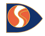 昨シーズン好評につき、今シーズンも氷ノ山で開催します。2/4の夜はブロック競技部長からポール関係についての座学講習もあります。興味のある方は、是非ご参加を！　お待ちしています。日　時：2023年2月4日(土)～5日(日)　　　定　員：20名（定員になり次第締切ます）場　所：氷ノ山国際スキー場　（北近畿豊岡自動車道　八鹿氷ノ山ICから約30分）＊現地参加となります宿　舎：民宿「満　月」　〒667-1125　兵庫県養父市奈良尾147　　　TEL:079-667-7201宿泊費：半泊 \6,600　　1泊 \8,580　（宿泊せずに日帰りもOKです）　　　締切日：2023年1月17日（火）  練習会費：￥1,500　（ポール練習会は2/4のみです。ブロック競技部長がコーチング）　★2/5はフリー注）練習会費とは別に現地にてバーン使用料　2,000円が必要です。）参加費：現地徴収　・宿泊の場合は、宿舎にて徴収（申込み後、宿泊キャンセル料の扱いについては。宿舎基準に準じます。）・日帰りの方は現地徴収です、おつりのないようにご持参ください。 現地集合場所：4日（土）氷ノ山国際スキー場「セントラルロッジ逆水」前に、９時３０分　にお集まり下さい【注意事項】 傷害保険は各自で加入して下さい。現地での事故については、責任は負いかねます。＊【新型コロナウィルス感染症対策について】　宿舎・スキー場のガイドラインに従ってください。＊　参加者はマスクを自ら持参し、可能な限りマスクを着用すること。（ゲレンデでもフェイスマスク等の着用をお願いします。）≪「緊急事態宣言」の発令や「都道府県をまたいだ移動の自粛」が要請された場合等、行事を取りやめる事態となった場合には事務局から参加者並びに各府県スキー協へ連絡します。≫【申込方法】関西ブロック競技部　担当事務局（赤木）までメール又はFAXにてお申し込みください。　　　　メールアドレス：spkd93g93@aurora.ocn.ne.jp   　　　 Fax:06-6461-6076(10時～22時の間)【問合せ先】関西ブロック競技部事務局　➔　090-4277-0728（10時～22時の間）　　　　　　　　　　　　　　注）電話に出られないこともあります。後ほど連絡しますので非通知電話にはしないでください　申　込　書　　氏　名：　　　　　　　　　　　　　　　　　性　別：男　・女　○印を付けて下さい。府県スキー協名：　　　　　　　　　　　クラブ名：　　　　　　　　　　　　　　　　　　電話番号　：                           　携帯番号　：                         　     メールアドレス：　　　　　　　　　　　　　　　　　　(連絡がとれる電話番号をご記入下さい。)★下記宿泊等：チェック印をご記入下さい★　（到着予定時間　　　　　　日　　　　　　　　時頃□日帰り□3日（金）泊　　　　（夕食・朝食付）□3日（金）半泊　　　　　　（夕食無・朝食付）□4日（土）泊　　　　　（夕食・朝食付）